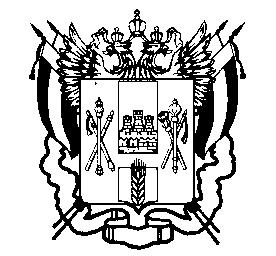 ПРАВИТЕЛЬСТВО  РОСТОВСКОЙ  ОБЛАСТИМИНИСТЕРСТВООБЩЕГО  И  ПРОФЕССИОНАЛЬНОГООБРАЗОВАНИЯРОСТОВСКОЙ ОБЛАСТИ(минобразование Ростовской области)пер. Доломановский, . Ростов-на-Дону, 44082тел.   (863) 240-34-97  факс (863) 267-86-44E-mail: min@rostobr.ruhttp://www.rostobr.ruот ______________________  №  _____________  на № ________________  от  ___________________Руководителям муниципальных органов, осуществляющих управление в сфере образованияО размещении информационных материаловУважаемые руководители!В целях информирования педагогических работников, родительской общественности, обучающихся и иных заинтересованных лиц об автоматизированной информационной системе «Навигатор дополнительного образования детей Ростовской области» (далее – Навигатор)  минобразование Ростовской области просит рассмотреть вопрос размещения информационных материалов о Навигаторе (приложение 1) и баннера со ссылкой на сайт Навигатора (приложение 2) на официальных сайтах образовательных организаций и муниципальных органов, осуществляющих управление в сфере образования. Также минобразование Ростовской области  просит разместить наглядные материалы на информационных стендах образовательных организаций (приложение 3) и обратить внимание родительской общественности на возможности Навигатора, в том числе при проведении собраний и других мероприятий для родителей.Дополнительную информацию можно получить по телефону 8 (863) 254 00 44    (Ксения    Сергеевна    Червонная)   или по адресу электронной почты metodecodon@yandex.ru.Приложение: на 4 л. в электронном виде.Заместитель министра							 П.Н.СеровТатьяна Николаевна Фомичева(863) 267 05 88, доб. 834Информационные материалы о возможностях автоматизированной информационной системы «Навигатор дополнительного образования детей Ростовской области» В рамках мероприятий по повышению уровня доступности дополнительного образования на территории Ростовской области с сентября 2018 года функционирует Навигатор дополнительного образования детей, основными функциями которого является информирование родителей и детей о возможностях получения дополнительного образования по программам различных направленностей (туристско-краеведческой, социально-педагогической, естественнонаучной, физкультурно-спортивной, художественной и технической) и обеспечение условий для поиска наиболее актуальных и интересных для потребителя программ (существует возможность поиска программ по названию, территории, направленности и возрасту ребенка). Также предусмотрена возможность предварительной записи на обучение по выбранной программе.Для регистрации необходимо выполнить несколько простых шагов:Шаг 1. Зайти на сайт «Навигатор дополнительного образования детей Ростовской области», используя поисковую строку браузера или перейдя по ссылке https://р61.навигатор.детиШаг 2. Нажать кнопку «Регистрация» в правом верхнем углу экрана.Шаг 3. Заполнить все обязательные поля в регистрационной форме: 
- городской округ или муниципальный район, где вы зарегистрированы (выбрать нужный из выпадающего списка); 	
- фамилию, имя, отчество (родителя); 	
- номер мобильного телефона для связи; 	
- адрес электронной почты; 	
- пароль (выбрать самостоятельно). 	
	Далее следует ознакомиться с Правилами пользования сайтом, поставить галочку в поле «Я выражаю согласие» и нажать «Зарегистрироваться».Шаг 4. После заполнения регистрационной формы и клика на кнопку «Зарегистрироваться» на указанный адрес электронной почты поступит сообщение от Отдела поддержки Навигатора со ссылкой для подтверждения электронного адреса. Необходимо перейти по ссылке, указанной в письме, чтобы подтвердить свой e-mail и пользоваться всеми возможностями портала.ВАЖНО: все уведомления направляются системой только на подтвержденный адрес электронной почты.Шаг 5. После перехода по ссылке и успешного подтверждения электронного адреса можно войти в личный кабинет пользователя, нажав на кнопку ФИО в верхнем правом углу экрана.В случае утери пароля необходимо нажать кнопку «Не помню пароль», ввести в открывшееся поле свой логин (e-mail, который указывали при регистрации) и кликнуть на кнопку «Восстановить мой пароль» – письмо с новым паролем будет отправлено на указанную почту.Графическое изображение баннера автоматизированной информационной системы «Навигатор дополнительного образования детей Ростовской области»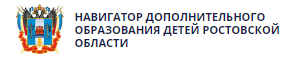 Ссылка на сайт автоматизированной информационной системы «Навигатор дополнительного образования детей Ростовской области» https://р61.навигатор.дети.Графическое изображение баннера доступно по ссылке: https://yadi.sk/i/RpUe9KERiAUsXg.Наглядные материалы для размещения на информационных стендах о возможностях автоматизированной информационной системы «Навигатор дополнительного образования детей Ростовской области»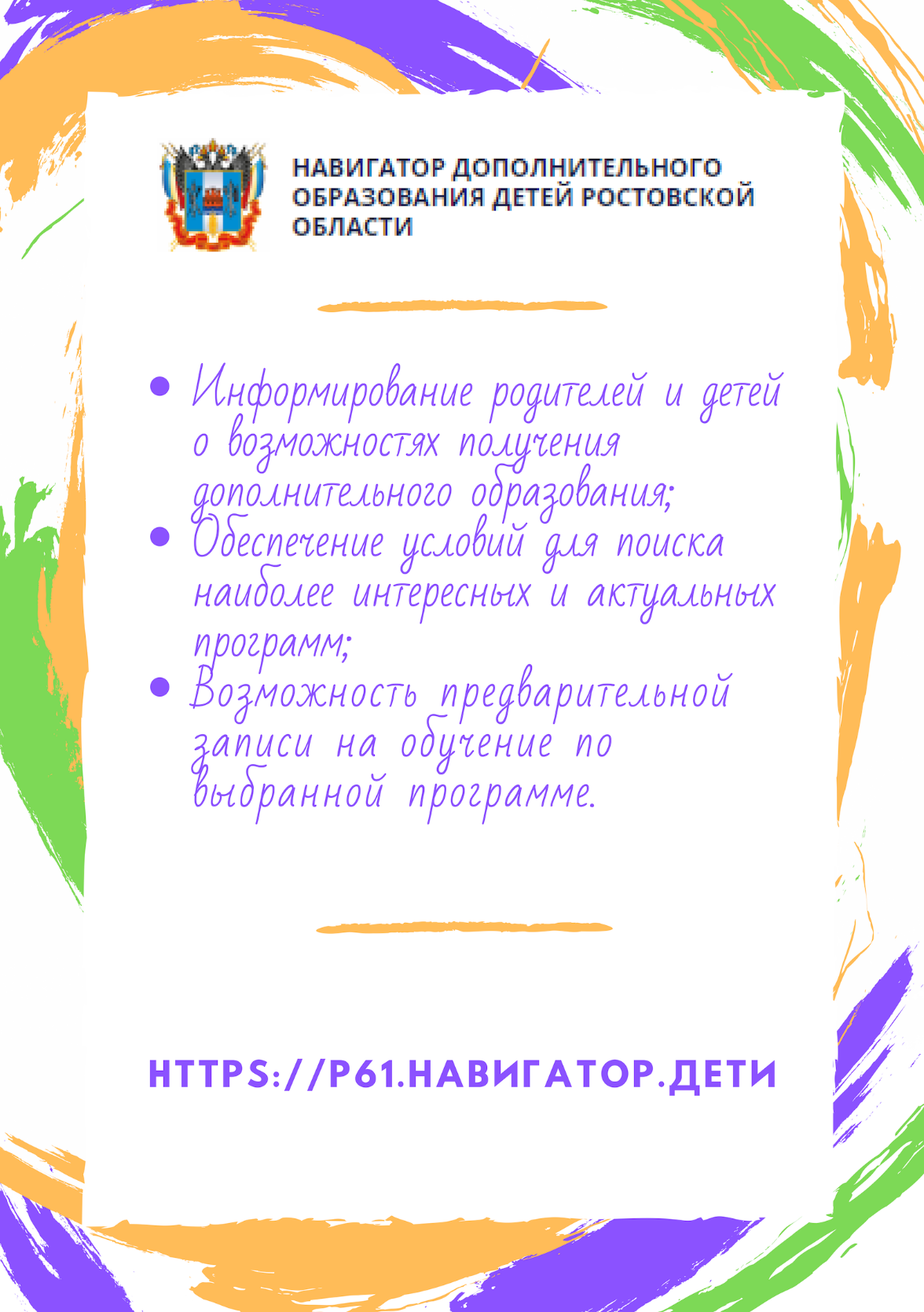 Графическое изображение доступно по ссылке: https://yadi.sk/i/WHPQ69WcfsBj9Q. Приложение 1к письму минобразования Ростовской областиот _________№ ________Приложение 1к письму минобразования Ростовской области от _________№ _________Приложение 1к письму минобразования Ростовской областиот _________№ ________